COURSE INFORMATON COURSE INFORMATON COURSE INFORMATON COURSE INFORMATON COURSE INFORMATON COURSE INFORMATON Course TitleCodeSemesterL+P HourCreditsECTSSocial and Political History ATA 50113+036Prerequisites-Language of InstructionTurkish 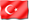 Course LevelMaster DegreeCourse TypeElectiveCourse CoordinatorProf. Dr. Zekeriya KURŞUNInstructors Prof. Dr. Zekeriya KURŞUNAssistants-GoalsIt is aimed to evaluate political and social events from late Ottoman period until the foundation of Republic. It is aimed to evaluate political and social events from late Ottoman period until the foundation of Republic.ContentComparison the world states, the social and political developments in Turkey which occurred in Ottoman empire until the end of Turkish National War are analyzed in the class.Comparison the world states, the social and political developments in Turkey which occurred in Ottoman empire until the end of Turkish National War are analyzed in the class.Learning Outcomes Program Learning OutcomesTeaching Methods Assessment Methods 1.Explains the Modern World1,2,3 A,B,C 2. Expresses Revolutions1,2,3A,B,C3. Relates Ideologies1,2,3A,B,C4. Discusses the power of Soviet Union in International System1,2,3A,B,C5. Analyzes Ideologies and Ottoman state 1,2,3 A,B,C6. Discusses Imperialism1,2,3A,B,C Teaching Methods: 1:Lecture, 2:Question-Answer, 3:DiscussionAssessment Methods: A: Exam, B:Presentation, C: HomeworkCOURSE CONTENTCOURSE CONTENTCOURSE CONTENTWeekTopicsStudy Materials1Through the birth of Modern World : the superiority of WestReading the specified text2The developments in Eastern World : Ottomans’ power losingReading the specified text3American Revolution and Its resultsReading the specified text4Constitutional act in AmericaReading the specified text5French Revolution and its resultsReading the specified text6Peoples’ declaration and ConstitutionReading the specified text7Introduction to IdeologiesReading the specified text8Midterm Exam9Liberalism and SocialismReading the specified text10Nationalism and its results, the Congress of Vienna, revolutions in EuropeReading the specified text11The reflections of Ideologies to EastReading the specified text12Pan-Islamism and its reflections to Ottoman stateReading the specified text13New formations in Europe: the formation of German and Italian units, Forming BlocsReading the specified text14ImperialismReading the specified text15General Review Reading the specified text16Final ExamRECOMMENDED SOURCESRECOMMENDED SOURCESTextbookAdditional ResourcesFahir Armaoğlu, Siyasi Tarih, 1789-1914Oral Sander, Siyasi Tarih, 1-2Andrew Heywood, Siyasi İdeolojilerMATERIAL SHARINGMATERIAL SHARINGDocuments-Assignments-Exams-ASSESSMENTASSESSMENTASSESSMENTIN-TERM STUDIESNUMBERPERCENTAGEMid-terms125Homework125Final 150Total100COURSE CATEGORYExpertise/Field CoursesCOURSE'S CONTRIBUTION TO PROGRAMCOURSE'S CONTRIBUTION TO PROGRAMCOURSE'S CONTRIBUTION TO PROGRAMCOURSE'S CONTRIBUTION TO PROGRAMCOURSE'S CONTRIBUTION TO PROGRAMCOURSE'S CONTRIBUTION TO PROGRAMCOURSE'S CONTRIBUTION TO PROGRAMNoProgram Learning OutcomesContributionContributionContributionContributionContributionNoProgram Learning Outcomes123451To have ability to study interdisciplinary and to adopt theory, method and practices used in the other area to relevant discipline;X2To gain ability in history of Republic to make data collection, consulting literature and analyzing which form scientific knowledge in the relevant discipline;X3To acquire ability to get across with national and international academic environments related with the area of specialization;X4To become skilled in method knowledge and skills related with scientific research process;X5To gain adequacy to make critical evaluation and synthesis;X6To search his/her related thesis in the field of subject X7To have behavior and ethical sensitivity in conformity with academic life..X8To have ability to study interdisciplinary and to adopt theory, method and practices used in the other area to relevant discipline;X9To gain ability production new ideaX10To comprehend whole Mustafa Kemal’s notion and idealsXECTS ALLOCATED BASED ON STUDENT WORKLOAD BY THE COURSE DESCRIPTIONECTS ALLOCATED BASED ON STUDENT WORKLOAD BY THE COURSE DESCRIPTIONECTS ALLOCATED BASED ON STUDENT WORKLOAD BY THE COURSE DESCRIPTIONECTS ALLOCATED BASED ON STUDENT WORKLOAD BY THE COURSE DESCRIPTIONActivitiesQuantityDuration
(Hour)Total
Workload
(Hour)Course Duration (Including the exam week: 16x Total course hours)16348Hours for off-the-classroom study (Pre-study, practice)16464Mid-terms11010Homework11010Final examination12020Total Work Load152Total Work Load / 25 (h)6,08ECTS Credit of the Course6